Про внесення змін до рішення районної ради від 10.12.2020 №7 «Про утворення президії районної ради»Відповідно до ст.ст.43, 47 Закону України «Про місцеве самоврядування в Україні», районна радаВИРІШИЛА:Внести зміни до рішення  районної ради  від 10.12.2020 року №7 «Про утворення президії районної ради», зокрема:Вивести зі складу президії районної ради  Гончарука Віктора Васильовича Голова районної ради                                                              Артур ЗАГРИВИЙ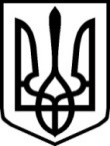 УКРАЇНАУКРАЇНАУКРАЇНАНОВОГРАД-ВОЛИНСЬКА РАЙОННА РАДАНОВОГРАД-ВОЛИНСЬКА РАЙОННА РАДАНОВОГРАД-ВОЛИНСЬКА РАЙОННА РАДАЖИТОМИРСЬКОЇ ОБЛАСТІЖИТОМИРСЬКОЇ ОБЛАСТІЖИТОМИРСЬКОЇ ОБЛАСТІР І Ш Е Н Н ЯР І Ш Е Н Н ЯР І Ш Е Н Н ЯТринадцята сесія  	                      VIII cкликанняТринадцята сесія  	                      VIII cкликанняТринадцята сесія  	                      VIII cкликанняТринадцята сесія  	                      VIII cкликання       29 вересня 2022 року       29 вересня 2022 року